10 августа 2021 года № 409О внесении изменения в Порядок размещения сведений о доходах, расходах, об имуществе и обязательствах имущественного характера лиц, замещающих муниципальные должности, должности муниципальной службы органов местного самоуправления города Чебоксары и членов их семей на официальном сайте города Чебоксары в информационно-телекоммуникационной сети «Интернет» и предоставления этих сведений средствам массовой информации для опубликования, утвержденный решением Чебоксарского городского Собрания депутатов от 17 сентября 2015 года № 2153 В соответствии с Федеральным законом от 31 июля 2020 года № 259–ФЗ «О цифровых финансовых активах, цифровой валюте и о внесении изменений в отдельные законодательные акты Российской Федерации», Указом Президента Российской Федерации от 8 июля 2013 года № 613 «Вопросы противодействия коррупции», Законом Чувашской Республики от 21 сентября 2020 года № 70                  «О внесении изменений в Закон Чувашской Республики «О муниципальной службе в Чувашской Республике», руководствуясь статьей 31 Устава муниципального образования города Чебоксары – столицы Чувашской Республики, принятого решением Чебоксарского городского Собрания депутатов от 30 ноября 2005 года № 40,Чебоксарское городское Собрание депутатовР Е Ш И Л О:1. Внести в Порядок размещения сведений о доходах, расходах, об имуществе и обязательствах имущественного характера лиц, замещающих муниципальные должности, должности муниципальной службы органов местного самоуправления города Чебоксары и членов их семей на официальном сайте города Чебоксары в информационно-телекоммуникационной сети «Интернет» и предоставления этих сведений средствам массовой информации для опубликования, утвержденный решением Чебоксарского городского Собрания депутатов от 17 сентября 2015 года № 2153, (в редакции решения Чебоксарского городского Собрания депутатов от 14 апреля 2016 года № 238) изменение, изложив подпункт г пункта 2 в следующей редакции:«г) сведения об источниках получения средств, за счет которых совершены сделки по приобретению земельного участка, иного объекта недвижимого имущества, транспортного средства, ценных бумаг (долей участия, паев в уставных (складочных) капиталах организаций), цифровых финансовых активов, цифровой валюты, если общая сумма таких сделок превышает общий доход лица, замещающего муниципальную должность, муниципального служащего и их супруг (супругов) за три последних года, предшествующих отчетному периоду.».2. Настоящее решение вступает в силу со дня его официального опубликования.3. Контроль за исполнением настоящего решения возложить на постоянную комиссию Чебоксарского городского Собрания депутатов по местному самоуправлению и законности (Н.Н. Владимиров).Глава города Чебоксары                                                                       О.И. КортуновЧувашская РеспубликаЧебоксарское городскоеСобрание депутатовРЕШЕНИЕ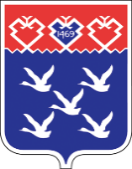 Чǎваш РеспубликиШупашкар хулиндепутатсен ПухăвĕЙЫШĂНУ